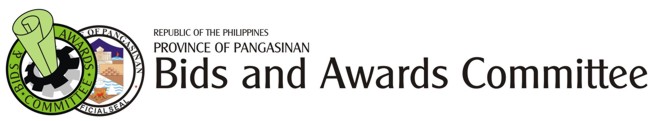 2nd Floor Malong Bldg. Capitol Compound, Lingayen, Pangasinan
Tel. No. (075)542-6918
website: www.pangasinan.gov.ph
email: ebmendoza57@yahoo.comBidded Projects ( Goods )January-December  2013Prepared by:                                                                                                  Submitted by:                      ALEJANDRE V. POL                                                                                           EDWIN B. MENDOZA                      BAC TWG                                                                                                           BAC SECRETARIATContractor/DealerContractor/DealerContractor/DealerP  4,645,994.40Exponential Headway Real Estate & Dev’t. Coprporation.P  3,996,250.00Exponential Headway Real Estate & Dev’t. Coprporation.P  2,442,230.00Exponential Headway Real Estate & Dev’t. Coprporation.P  2,454,180.00Exponential Headway Real Estate & Dev’t. Coprporation.P  2,053,275.00Exponential Headway Real Estate & Dev’t. Coprporation.P  2,025,800.00Exponential Headway Real Estate & Dev’t. Coprporation.P  1,998,187.75Exponential Headway Real Estate & Dev’t. Coprporation.P  1,998,187.75Exponential Headway Real Estate & Dev’t. Coprporation.P  1,782,129.00Exponential Headway Real Estate & Dev’t. Coprporation.P  1,564,754.00Exponential Headway Real Estate & Dev’t. Coprporation.P  1,341,592.00Exponential Headway Real Estate & Dev’t. Coprporation.P  1,195,926.00Exponential Headway Real Estate & Dev’t. Coprporation.P     999,168.40Exponential Headway Real Estate & Dev’t. Coprporation.P     1,098,108.85Exponential Headway Real Estate & Dev’t. Coprporation.P        893,811.00Exponential Headway Real Estate & Dev’t. Coprporation.P        821,742.84Exponential Headway Real Estate & Dev’t. Coprporation.P        599,281.32Exponential Headway Real Estate & Dev’t. Coprporation.P        599,281.32Exponential Headway Real Estate & Dev’t. Coprporation.P        499,195.76Exponential Headway Real Estate & Dev’t. Coprporation.P        499,195.76Exponential Headway Real Estate & Dev’t. Coprporation.P        595,600.00Exponential Headway Real Estate & Dev’t. Coprporation.P        499,195.76Exponential Headway Real Estate & Dev’t. Coprporation.P        499,195.76Exponential Headway Real Estate & Dev’t. Coprporation.P        499,195.76Exponential Headway Real Estate & Dev’t. Coprporation.P        399,300.10Exponential Headway Real Estate & Dev’t. Coprporation.P        399,300.10Exponential Headway Real Estate & Dev’t. Coprporation.P        399,361.20Exponential Headway Real Estate & Dev’t. Coprporation.P        499,195.76Exponential Headway Real Estate & Dev’t. Coprporation.P        398,366.80Exponential Headway Real Estate & Dev’t. Coprporation.P        398,366.80Exponential Headway Real Estate & Dev’t. Coprporation.P        249,453.08Exponential Headway Real Estate & Dev’t. Coprporation.P    238,192.00Jousenn Trading CompanyP     340,543.86EURO-Med Laboratories Phil., Inc.P     430,483.00STARGATE EnterprisesP     542,533.95999 SETH Pharmaceutical Inc.P     549,253.00SEL-J Pharmaceuticals & DistributorP      695,475.00TESORO EnterprisesP      907,340.00ARVI-MED Pharma SuppliesP      926,151.65FILADAMS Pharma, Inc.P   1,021,500.00PLAZA Central Pharma WholesalerP   1,272,000.00ENDURE Medical, Inc.P   1,485,365.00STERITEX Medical SystemP   1,541,969.00M4JS PHARMACY & General MerchandiseP   2,238,577.14ELOHIM PharmaP   4,821,526.00PHIL-Drug DistributorP   5,232,950.00MVB EnterprisesP   1,297,580.00MVB EnterprisesP     599,715.00MVB EnterprisesP   2,643,189.96STERITEX Medical SystemP   9,522,427.00Caloocan Gas CorporationP      814,800.00MVB EnterprisesP    2,911,840.00Exponential Headway Real Estate & Dev’t. Corp.P   2,076,030.00QUASAR TradingP      504,560.00REMSIEN Trading & ConstructionP     536,360.00Exponential Headway Real Estate & Dev’t. Corp.P  2,240,060.00QUASAR TradingP   2,211,440.00QUASAR TradingP  2,091,160.00TECHXON Philippine VenturesP  1,452,640.00IRG Medical TradingP   4,427.144.00EURO-Med Laboratories Philippines, Inc.P   3,546,705.00ENDURE Medical, Inc.P   1,903,970.20F&N Ent & General Mdse.P    1,999,229.00GILEA TradingP    1,925,996.00F&N Construction SuppliesP    1,998,545.00V-Jay’s Construction Supply & General Mdse.P    1,988,892.00F&N  Construction SuppliesP    1,000,028.00ETHAN KYLA MerchandisingP      999,260.00MARCRIS EnterprisesP      998,342.25MARCRIS EnterprisesP      998,325.00LARK TradingP      999,700.00ETHAN KYLA Mdsg.P    1,749,196.00GILEA TradingP       249,820.00EJ May Trading & General MerchandisingP    1,877,490.00Lark TradingP    2,289,200.00ELOHIM PharmaP      595,200.00JENELLS TradingP  1,998,862.00V-Jay’s Construction Supply & General Mdse.P     999,592.68LARK TradingP    374,900.00JENELL Trading & Construction SupplyP  1,999,045.30Berson’s Construction & TradingP     999,226.00BERSON’S Construction & TradingP     999,467.00ETHAN KYLA MerchandisingP  2,225,000.00Jabanes EnterprisesP  4,950,109.60Exponential Headway Real Estate & Dev’t. Corp.P  2,320,834.00Exponential Headway Real Estate & Dev’t. Corp.P  2,152,249.00  Exponential Headway Real Estate & Dev’t. Corp.P   1,041,774.00  Exponential Headway Real Estate & Dev’t. Corp.P     990,272.00Exponential Headway Real Estate & Dev’t. Corp.P   727,584.00Exponential Headway Real Estate & Dev’t. Corp.P   372,570.00Exponential Headway Real Estate & Dev’t. Corp.P   296,085.00Exponential Headway Real Estate & Dev’t. Corp.P   296,085.00Exponential Headway Real Estate & Dev’t. Corp.P   999,167.00Marcris EnterprisesP  1,999,063.00EJ MAY Trading & General Mdse.P  1,998,650.00F&N Construction SuppliesP  1,602,035.00WINMARK General Mdse.P     999,387.00GILEA TradingP     474,740.00EJ MAY TradingP     997,325.60ETHAN KYLAP  1,928,800.00F&N Construction SuppliesP  1,103,500.00ALMA S. Macaranas TradingP   1,103,000.00W.M.SALAYOG Const’n. & General Mdse.P   1,957,485.00QUASAR TradingP      872,450.00QUASAR TradingP   1,575,742.00EXPONENTIAL HEADWAY Real Estate & Dev’t. Corp.P   1,499,000.00RICAFORT-TEE CATERING ServicesP      778,500.00EXPONENTIAL HEADWAY Real Estate & Dev’t. Corp.P  1,715,000.00W.M.Salayog Construction & General Mdse.P     566,865.00JENELLS TRADING & Construction SupplyP     599,697.00F&N  Construction SuppliesP    599,527.50BERSON’S Construction & TradingP    599,440.00Marcris EnterprisesP      599,669.20BERSON’S Construction & TradingP   1,103,500.00ALMA S. MACARANAS TradingP   1,103,000.00JABANES ENTERPRISESP   1,000,068.10MARCRIS EnterprisesP     957,700.00W.M.Salayog Construction & General Mdse.P    599,360.00V-JAY’S Construction Supply & General Mdse.P   717,660.00LARK TradingP   399,550.00BERSON’S Construction & TradingP  1,705,470.00F&N Construction SuppliesP    999,505.00WINMARK General Mdse.P    919,050.00V-Jay’s Construction Supply & General Mdse.P   1,991,900.00F&N Construction SuppliesP     598,560.00WINMARK General MerchandiseP    737,100.00ANAW Trading & General Mdse.P    705,000.00W.M.SALAYOG Construction & General Mdse.P   637,117.50RICAFORT –TEE Catering ServicesP   730,125.00QUASAR TradingP   1,143,575.00EXPONENTIAL Headway Real Estate and Dev’t. Corp.P   3,223,750.00EXPONENTIAL Headway Real Estate and Dev’t. Corp.P   9,954,291.00EXPONENTIAL Headway Real Estate and Dev’t. Corp.P  1,754,664.00EXPONENTIAL Headway Real Estate and Dev’t. Corp.P  1,282,410.00EXPONENTIAL Headway Real Estate and Dev’t. Corp.P    582,342.00EXPONENTIAL Headway Real Estate and Dev’t. Corp.P    537,270.00EXPONENTIAL Headway Real Estate and Dev’t. Corp.P    396,385.00WINMARK General MerchandiseP    599,500.00Marcris EnterprisesP  1,172,500.00TESORO EnterprisesP  1,124,000.00TESORO EnterprisesP  2,534,000.00ALMA S. MACARANAS TradingP  1,103,000.00JABANES EnterprisesP   2,570,180.00Dagupan Air ProductsP   2,608,020.00Caloocan Gas CorporationP   1,760,000.00BET Construction & SupplyP   2,815,784.50STERITEX Medical SystemP   2,698,000.00PHIL-DRUG DistributorP   1,413,000.00ANAW TRADING & General Mdse.P    921,303.00BARCON CommercialP   1,528,993.80RICAFORT-TEE Catering ServicesP   1,312,922.40RICAFORT-TEE Catering ServicesP   1,291,480.20RICAFORT-TEE Catering ServicesP       959,600.00RICAFORT-TEE Catering ServicesP      849,441.00RICAFORT-TEE Catering ServicesP   1,928,960.00ZOTA Trading & ConstructionP   1,408,400.00W.M.Salayog Construction & General Mdse.P   1,943,040.00BET Construction & SupplyP   2,726,046.00EXPONENTIAL HEADWAY Real Estate & Dev’t. CorporationP   2,384,670.00EXPONENTIAL HEADWAY Real Estate & Dev’t. CorporationP    1,305,012.00EXPONENTIAL HEADWAY Real Estate & Dev’t. CorporationP   1,190,433.00EXPONENTIAL HEADWAY Real Estate & Dev’t. CorporationP    1,074,900.00EXPONENTIAL HEADWAY Real Estate & Dev’t. CorporationP       815,456.00EXPONENTIAL HEADWAY Real Estate & Dev’t. CorporationP     636,639.00EXPONENTIAL HEADWAY Real Estate & Dev’t. CorporationP    916,934.00EXPONENTIAL HEADWAY Real Estate & Dev’t. CorporationP  11,899,486.00EXPONENTIAL HEADWAY Real Estate & Dev’t. CorporationP  2,689,015.00EXPONENTIAL HEADWAY Real Estate & Dev’t. CorporationP   398,263.20EXPONENTIAL HEADWAY Real Estate & Dev’t. CorporationP  523,000.00BET Construction & SupplyP  1,005,350.00W.M.SALAYOG Constructionand General Mdse.P  1,521,720.00QUASAR TradingP    507,120.00QUASAR TradingP 1,563,167.00RFM Printing Design & Metal EngravingP  2,498,764.70F&N  Construction SuppliesP  1,088,600.00W.M.Salayog Construction & General MerchandiseP      902,280.00QUASAR TradingP     659,880.00RICAFORT-TEE Catering ServicesP     912,140.00ENDURE Medical, Inc.P  1,142,480.00MVB EnterprisesP  1,236,804.50STERITEX Medical SystemP  1,299,750.00TECHXON Philippine VenturesP   1,512,890.00Tesoro EnterprisesP  1,018,955.00V-Jay’s Construction Supply and General Mdse.P  1,316,060.24IRG Medical TradingP  1,107,958.60STERITEX Medical SystemP  1,875,460.00QUASAR TradingP  1,557,874.00QUASAR TradingP  1,902,670.00QUASAR TradingP     919,950.00EXPONENTIAL HEADWAY REAL ESTATE & DEV’T. CORPORATIONP     335,000.00EXPONENTIAL HEADWAY REAL ESTATE & DEV’T. CORPORATIONP     558,150.00EXPONENTIAL HEADWAY REAL ESTATE & DEV’T. CORPORATIONP     620,655.00PHIL-DRUG DistributorP  1,071,061.00Medical Center Trading CorporationP     991,000.00PREANS EnterprisesP  4,765,677.00CALOOCAN Gas CorporationP  4,765,677.00DAGUPAN Air Products, Inc.P     339,400.00Tesoro EnterprisesP     638,516.00Stargate EnterprisesP     831,373.20Filadams Pharma, Inc.P     853,044.00Steritex Medical SystemP     881,842.72Euro-Med Lab. Phil., Inc.P     892,505.10Sel-J Pharmaceuticals & DistP     903,375.00Arvi-Med Pharma SuppliesP     675,835.00Ilohim PharmaP  1,036,300.00Endure Medical, Inc.P      513,981.43999 Seth Pharmaceut’l., IncP  1,110,283.20Le Jumont Pharmac’l. Inc.P  1,203,755.00M4JS Phar. & Gen. MdsP  2,213,500.00Plaza Cent. Pharma W’SalerP      779,700.00Jousenn Trading CompanyP   5,168,443.90Phildrug DistributorP   5,620,150.00MVB EnterprisesP  2,294,762.50STERITEX Medical SystemP  4,690,622.45EURO MED Laboratories Philippines, Inc.P  1,823,412.90TECHXON Philippine VenturesP     663,500.00SAVIOUR MeDevicesP     569,000.00W.M. Salayog Construction & General Mdse.P  1,195,800.00TESORO EnterprisesP  1,699,000.00TESORO EnterprisesP  3,934,888.50ENDURE Medical Inc.P  2,503,160.00F&N Construction SuppliesP  2,471,900.00F&N Construction SuppliesP       61,600.00NORTHERN Asia Sales CorporationP  1,451,495.00W.M. Salayog Construction & General Mdse.P     590,360.00W.M.Salayog Construction & General Mdse.P     663,790.00ETHAN Kyla MerchandisingP     999,621.00GILEA TradingP  1,272,850.00JENELLS Trading & Construction MaterialsP  2,003,600.00F&N  Construction SuppliesP  1,058,750.00Endure Medical, Inc.P  1,284,200.00Steritex Medical SystemP  1,340,000.00MVB EnterprisesP  2,026,456.50Tesoro EnterprisesP  4,093,740.00Exponential Headway Real Estate & Dev’t. CorporationP  1,912,646.00Exponential Headway Real Estate & Dev’t. CorporationP  1,293,750.00PExponential Headway Real Estate & Dev’t. CorporationP  1,036,738.80Exponential Headway Real Estate & Dev’t. CorporationP    744,870.00Exponential Headway Real Estate & Dev’t. CorporationP    414,427.50Exponential Headway Real Estate & Dev’t. CorporationP    115,033.00Exponential Headway Real Estate & Dev’t. CorporationP  199,576.50BERSON’S Construction & TradingP  478,950.00F&N  Enterprises & General Mdse.P  199,950.00JONEMY TradingP  998,850.00MARCRIS EnterprisesP  998,904.00MARCRIS EnterprisesP  399,680.00MARCRIS EnterprisesP 1,999,284.80ETHAN Kyla MerchandisingP  1,000,367.00F&N  Construction SuppliesP    999,976.00F&N  Construction SuppliesP    999,614.90ETHAN Kyla MerchandisingP    999,508.00JENELLS Trading & Construction SupplyP    999,602.50GILEA TradingP   999,630.00LARK TradingP    999,215.05BERSON’S Construction and TradingP    199,920.00F&N Enterprises & General Mdse.P  13,843,500.00PuRE GRACE Farm SupplyP    199,950.00LARK TradingP  1,888,530.00PHIL-DRUG DistributorP  1,000,065.00LARK TradingP  999,502.75ETHAN Kyla MerchandisingP  1,790,609.00F&N  Construction SuppliesP   999,108.00AJR2 EnterprisesP   149,665.00AJR2 EnterprisesP   998,908.25BERSON’S Construction & TradingP   199,796.25ETHAN Kyla MerchandisingP   399,615.50MARCRIS EnterprisesP   528,750.00W.M.Salayog Construction & General Mdse.P  1,881,848.00F&N  Construction SuppliesP  545,337.00JENELLS Trading & Construction SupplyP  999,313.50ETHAN KYLA MerchandisingP  1,614,750.00QUASAR TradingP  1,164,900.00V-Jay’s Construction Supply & General Mdse.P  1,559,277.70STERITEX MEDICAL SYSTEMP  1,359,080.00Techxon Philippine VenturesP  1,873,342.00PREANS EnterprisesP  199,799.50BERSON’S Construction & TradingP  999,300.00MARCRIS EnterprisesP  999,380.00BERSON’S CONSTRUCTION & TRADINGP  968,110.00WINMARK GENERAL MerchandiseP  499,975.00F&N Enterprises & General MerchandiseP  1,915,831.00QUASAR TradingP  956,162.00EXPONENTIAL Headway Real Estate & Development CorporationP  220,405.00EXPONENTIAL Headway Real Estate & Development CorporationP   493,850.00Jousenn TradingP   451,721.40FILADAMS Pharma, Inc.P    598,825.00ELOHIM PharmaP    680,609.20EURO-MED Laboratories Phil., Inc.P    725,652.00ROM Pharma DistributorP    741,500.00ARVI-Med Pharma SuppliesP    778,800.00TESORO EnterprisesP    779,000.00TECHXON Philppine VenturesP    754,661.50STARGATE EnterprisesP    845,000.00 Steritex Medical SystemP  1,071,008.00SEL-J Pharmaceuticals & DistributorsP  1,369,800.00ENDURE Medical Inc.P  1,179,955.00PLAZA Central Pharma WholesalerP   1,213,880.75LE-Jumont Pharmaceuticals, Inc.P  1,367,500.68999 SETH Pharmaceutical Inc.P  5,070,280.00Phil-Drug DistributorP  6,403,300.00MVB EnterprisesP  199,950.00JONEMY TradingP  199,468.75AJR2 EnterprisesP  538,000.00W.M.Salayog Construction & General Mdse.P  784,800.00PEST Science CorporationP  999,429.00AJR2  EnterprisesP  999,315.50Lark TradingP  1,242,176.60Tesoro EnterprisesP  2,197,522.90EURO-Med LaboratoriesP  2,529,366.30ENDURE Medical, Inc.P  1,636,470.00MVB EnterprisesP  848,360.00MVB EnterprisesP  4,482,460.50Tiger Property Developer’s Group IncorporatedP  605,196.00TESORO EnterprisesP  999,177.40ETHAN Kyla Construction SuppliesP  999,549.15ETHAN Kyla Construction SuppliesP  999,770.00ETHAN Kyla Construction SuppliesP  399,824.25ETHAN Kyla Construction SuppliesP 1,334,028.00ETHAN Kyla Construction SuppliesP 2,533,496.50STERITEX Medical SystemP    628,025.00Medical Center Trading CorporationP  4,892,798.00KAPUSO Multi-Purpose CooperativeP     208,350.00Medecia Med Inc.P     709,812.50Jousenn Trading CompanyP     901,700.00Steritex Medical SystemP     971,017.60Stargate EnterprisesP     973,750.00Arvi-Med Pharma SuppliesP    753,377.50Filadams Pharma, Inc.P    752,013.40ROM Pharma DistributorP     983,057.00ELOHIM PharmaP    870,923.60Euro-Med Laboratories Phil. Inc.P  1,078,835.00TESORO EnterprisesP  1,047,013.40TECHXON Philippine VenturesP  1,681,251.00SEL-J Pharmaceuticals & DistributorsP  1,100,164.00Le-Jumont Pharmaceuticals, Inc.P  1,851,305.00ENDURE Medical, Inc.P  1,355,430.00999 SETH Pharmaceuticals Inc.P  2,003,775.00PLAZA Central Pharma WholesalerP  5,307,810.00Phil-Drug DistributorP  6,720,150.00MVB EnterprisesP  1,615,074.00Exponential Headway Real Estate & Dev’t. Corp.P  1,040,000.00TECHXON Philippine VenturesP  2,010,500.00MVB EnterprisesP  3,004,812.00Tesoro EnterprisesP  1,334,840.50Steritex medical SystemP  1,206,294.00TECHXON Philippine VenturesP  1,956,000.00ANAW Trading & general Mdse.P  1,921,054.50Tiger Property developers Group IncorporatedP  666,000.00F&N  Construction SuppliesP  999,308.75F&N  Construction SuppliesP 1,913,309.00Exponential Headway Real estate & Dev’t. CorporationP  13,883,386.00Exponential Headway Real estate & Dev’t. CorporationP  12,287,934.00Exponential Headway Real estate & Dev’t. CorporationP  3,887,025.00Exponential Headway Real estate & Dev’t. CorporationP  3,991,430.00Exponential Headway Real estate & Dev’t. CorporationP  3,184,990.00Exponential Headway Real estate & Dev’t. CorporationP  1,364,949.00IRG Medical TradingP  761,685.00WONDROUS PrintsP  2,966,940.00PRE-ANS EnterprisesP  549,630.00F&N Ent. and General Mdse.P  837,042.50APERN General Mdse.P   589,941.00ZOTA Trading and ConstructionP  634,412.00W.M.Salayog Const’n. & Gen. Mdse.P  8,995,622.00EXPONENTIAL Headway Real Estate & Dev’t. CorpP 4,922,385.00EXPONENTIAL Headway Real Estate & Dev’t. CorpP  1,543,030.00EXPONENTIAL Headway Real Estate & Dev’t. Corp.P    703,875.00EXPONENTIAL Headway Real Estate & Dev’t. CorpP    574,090.00EXPONENTIAL Headway Real Estate & Dev’t. CorpP  834,000.00ALMA S. Macaranas